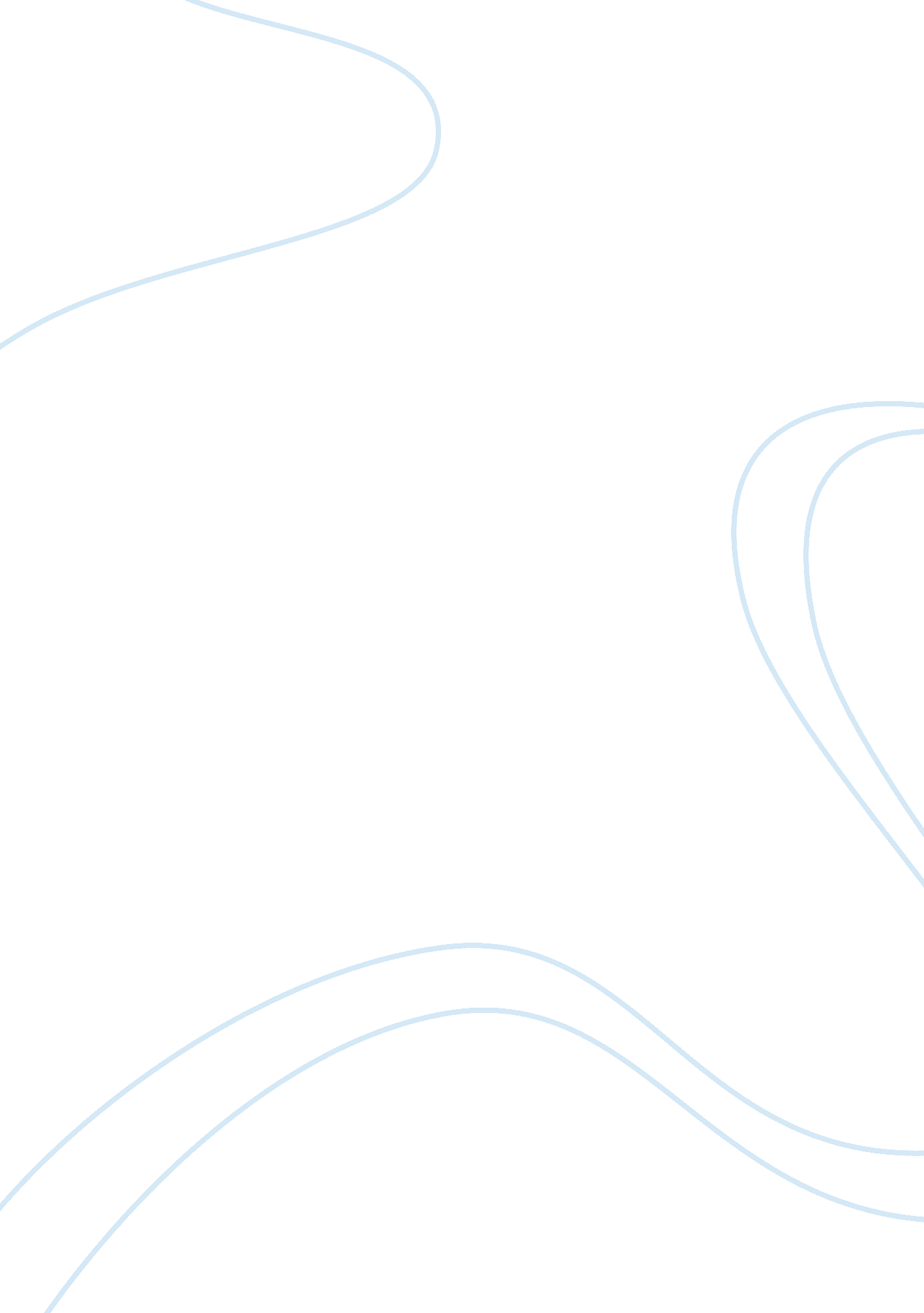 St. lucy’s home for girls raised by wolves vocabulary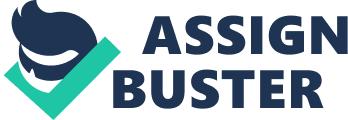 heifera young female cow that has not borne a calfclerica priest or religious leader, especially a Christian or Muslim onejugularof the neck or throatdisconcertingcausing one to feel unsettledblissperfect happiness, great joycatastrophicinvolving or causing sudden great damage or sufferingadaptedto make something suitable for a new use or purposebarbarityextreme cruelty or brutalitylanguidlacking energy; indifferent; slowhirsutehairysinewymuscular, powerfully builtpurgatorya place or state of suffering inhabited by the souls of sinners who are expiating their sins before going to heavenostracizedto exclude someone from a society or groupbilingualspeaking two languages fluentlydelectabledelicioussupplementto add an extra element or amount toinferdeduce or conclude from evidence and reasoning rather than from explicit statementsassaulta physical attackconferredto grant or bestow (title, degree, benefit, or right)improvisedcreated and performed spontaneously without preparation, impromptubristledfor hair or fur to stand upright away from the skin, especially in anger or fearover-stimulatingstimulate physiologically or mentally to an excessive degreebewilderedto be perplexed and confuseddisorientedto make someone lose their sense of directiongrimacehave a sharp contortion in the facetauntTo jeer at, mock; an insulting or mocking remarkeradicationthe complete destruction of somethingbipedal(an animal) using only two legs for walkingcommandmenta divine rule to be observed strictlyoriginsthe point or place where something beginsaptitudesa natural ability to do somethingcatechisma summary of the principles of Christian religion in the form of questions and answers, used for the instruction of Christiansrehabilitatedrestore someone to health or normal life by training and therapyshunnedpersistently avoid, ignore, or reject through antipathy or caution ONST. LUCY’ S HOME FOR GIRLS RAISED BY WOLVES VOCABULARY SPECIFICALLY FOR YOUFOR ONLY$13. 90/PAGEOrder Now 